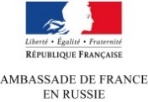 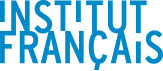 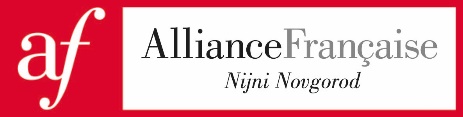 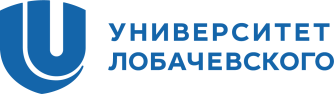 Французский образовательный и культурный центр «Альянс Франсез-Нижний Новгород»при поддержке Посольства Франции в РоссииФедеральное государственное автономное образовательное учреждение высшего образования "Национальный исследовательский Нижегородский государственный университет им. Н.И. Лобачевского" Институт филологии и журналистикиФранцузский ресурсный центр
La Nuit des idées 2020 / Ночь идей 202030 января 2020 г. уже в пятый раз по всему миру пройдет Ночь идей, тема которой в этом году сформулирована как «Être vivant / Быть живым».Когда: 30 января, 17:00 - 19:00
Где: ННГУ им. Н.И. Лобачевского, Институт филологии и журналистики, Французский ресурсный центр (ул.Б.Покровская, 37, аудитория 319)Вход свободный, обязательная предварительная регистрация.La Nuit des idées / Ночь идей, организованная Французским Институтом в Париже в партнерстве с Фондом Франции (Fondation de France), – это встречи и обсуждения в форме лекций, дебатов, круглых столов… В этом году пройдет более 180 мероприятий по всему миру. Философы, писатели, исследователи, интеллектуалы, художники и обычные граждане примут участие в обсуждениях. Они предложат своё видение настоящего и свои решения проблем будущего, обсуждая вопросы, касающиеся равенства, экологии, образования, городского планирования, науки, политики или технологии.В Нижнем Новгороде организаторами Ночи идей выступают "Альянс Франсез - Нижний Новгород" в сотрудничестве с Французским ресурсным центром Института филологии и журналистики ННГУ им. Н.И. Лобачевского.Принять участие в мероприятии могут не только студенты ННГУ им. Н.И. Лобачевского, но и все желающие, изучающие французский язык (обязательная предварительная регистрация - количество мест ограничено).Участникам мероприятия предлагается выступить на тему «Быть живым» на французском языке: прочитать отрывок из какого-либо произведения, стихи, исполнить песню, представить фрагмент фильма. Продолжительность выступления - 3-4 минуты.После всех выступлений состоится дискуссия на французском языке - обмен впечатлениями и обсуждение.Внимание: обязательная предварительная регистрация на сайте http://www.afrus.ru/ru/nijni-novgorod/«Альянс Франсез – Нижний Новгород»ул.Ошарская, 18/1, 3 этажTel. 411-14-78, 8 (987) 54 04 126e-mail: сulture.nijni-novgorod@afrus.ruhttp://www.afrus.ru/ru/nijni-novgorod/